Сценарий проведения экологической Акции посвящения детей в «Эколята», в рамках Всероссийского Дня Эколят - 25  апреля.Подготовили: Маркова Н.М., воспитатель, МБДОУ детский сад №49Алексеева Н.А., воспитатель МБДОУ детский сад №49Романова Галина Валерьевна, музыкальный руководитель МБДОУ детского сада №49, Семенова Елена Михайловна, заместитель заведующего по ВМР МБДОУ детского сада №49Цель: создание условий для  развития экологического образования, экологической культуры и просвещения дошкольников, и, как следствие, сохранение природы, её растительного и животного мира;Задачи: способствовать формированию у детей субъектов Российской Федерации богатого внутреннего мира и системы ценностных отношений к природе, её животному и растительному миру; способствовать развитию у детей внутренней потребности любви к природе и, как следствие, бережному отношению к ней, воспитанию у ребенка культуры природолюбия;развивать потребность у детей принимать активное участие в природоохранной и экологической деятельности, участвовать во Всероссийских природоохранных социально-образовательных проектах «Эколята–Дошколята», «Эколята», «Молодые защитники Природы».Материал и оборудование: костюмы сказочных, презентация с изображением Эколят на экране, видео мультфильма про Эколят, музыкальный центр, мультимедийная установка, галстуки с эмблемами Эколят.Предварительная работа: знакомство с персонажами Эколят, беседы о грамотном поведении человека в природе, чтение рассказов о природе, просмотр видеороликов о загрязнении окружающей среды, проведение акций природоведческого содержания, организация выставок поделок о природе, заучивание Гимна Эколят.Ход мероприятияВедущая 1-ая: Дети входят в зал под музыку и садятся на стульчики.Ведущая 1-ая:  Сегодня особенный день, день посвящения вас, малышей в настоящих эколят-защитников природы. Ребенок подг.гр: Эколята –э то дети, которые, любят природу, охраняют и берегут её. Ребенок подг.гр: Маленькие дошколята                       Вы еще не Эколята!                       Эколёнком, чтобы стать,                       Нужно правил много знать!Ведущая  2-я:  подружиться с природой помогут нам жители леса .Они родились в лесу и знают про лес всё всё .Ведущая 2-я представляет героев: 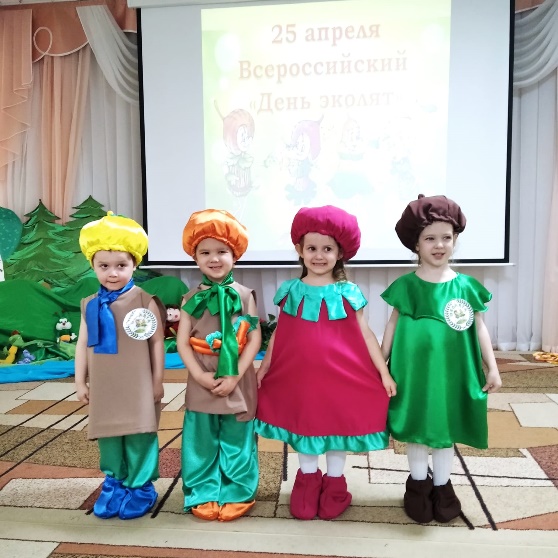 Самый озорной и шкодливый – это Шалун. (выходит Шалун). Он любит веселые игры.Самая серьезная- Умница. Она много знает и рассказывает своим друзьям интересные истории, Самый тихий - Тихоня, он очень скромный. А еще Тихоня очень любит цветы.У малышей-желудей есть подруга – веселая и общительная Елочка. Она часто заходит к малышам в гости, чтобы поиграть, поговорить и потанцевать.Ведущая1-я:  И для наших героев – будущих Эколят, дети подготовительной группы исполнят танец «Капитошка». Встречайте! Танец «Капитошка»Ведущая 2-я: Спасибо девочки, за танец. Прясядем, отдохнем и мультфильм про Эколят посмотрим. мультфильм про Эколят .Ведущая1-ая:  Раз, два, три, четыре,пять – начинаем мы играть. Игра «Назови одним словом»Я буду называть слова, а вы будете называть их одним словом1) Волк, лиса, медведь, заяц, белка – это (животные)2) Клубника, черника, малина, калина – это… (ягоды)3) Воробей, соловей, дятел, синичка – это… (птицы)4) Ель, сосна, берёза, дуб, клен – это… (деревья)5)Банан, груша, яблоко, слива, лимон -это (фрукты)6)Картошка, баклажан, огурец, морковь, лук-это (овощи)Ведущая1-ая: Молодцы, ребята, отлично справились с заданием.(в это время дети разбрасывают мусор )Ребенок подг.группы:  Люди мусор раскидали,                           За собой не убрали,                             Все цветы завяли,                           Бабочки пропали.Ведущая 1-ая: Ребята, а вы знаете, что есть такие люди, которые не знают что природу нужно беречь, а делают так. (показывает на мусор )Что нужно сделать, чтобы было чисто (ответы детей). Помогите.Ведущая  2-я :  ребята помогите убрать мусор Игра «Собери мусор» (группа Колобок)Ведущая 2-я: И с эти заданием вы справились ребята, молодцы!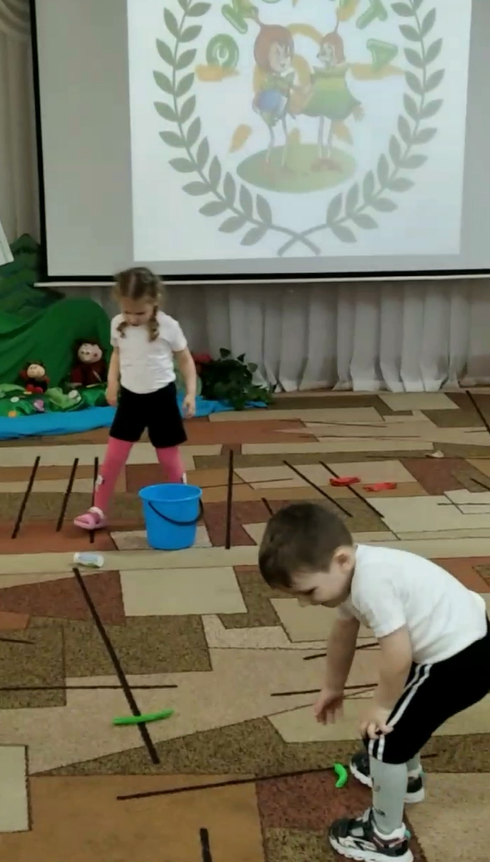 Ведущая 1-ая: А сейчас послушайте стихотворения как надо себя вести в лесу:На середину зала выходят дети и читают стихи.1 ребёнок: Если в лес пришёл гулять,Свежим воздухом дышать,Бегай, прыгай и играйИ порядок соблюдай.
2 ребёнок: Здесь в лесу нельзя шуметь,Даже очень громко петь,Испугаются зверушки,Убегут с лесной опушки!
3 ребёнок: Ветки дуба не ломай,Никогда не забывайМусор с травки убирать,Зря цветы не надо рвать!        
4 ребёнок: Из рогатки не стреляйИ зверей не обижай!Бабочки пускай летают,Ну, кому они мешают?
5 ребёнок: Здесь нельзя в лесу сорить,Надо лес беречь, любить.Лес зелёный береги,Мы природе не враги!Ведущая 1-ая:Дорогие ребята, вы доказали, что достойны звания «Эколят».Ведущая  2-ая:  Я вам прочитаю клятву, а вы слушайте внимательно. И в конце вместе со мной громко скажете Клянусь  Тушь. дети встают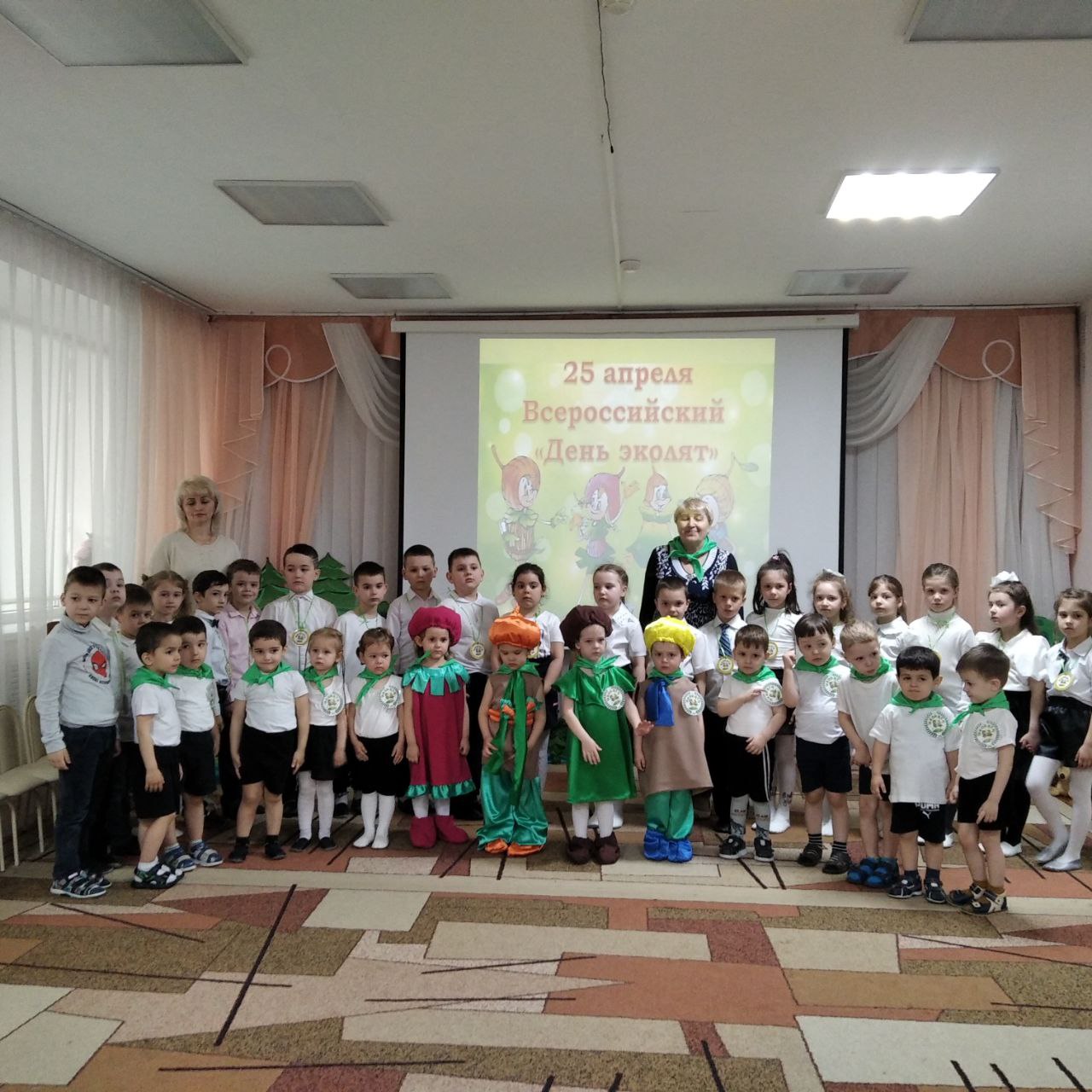 «Клятва Эколят – Молодых защитников Природы».Я честный, добрый и заботливый человек. Я хочу вступить в ряды Эколят.Я люблю всех живых существ, поэтому я обещаю всегда защищать и беречь братьев наших меньших!Я люблю дышать чистым воздухом, поэтому я обещаю беречь зеленые насаждения, высаживать новые деревья и ухаживать за ними.Я хочу пить чистую воду, купаться в чистых реках, морях и озерах, поэтому я обещаю беречь водоемы от загрязнений, экономить водопроводную воду.Я люблю гулять по красивым полям и лесам, поэтому я обещаю убирать за собой мусор всегда и везде, сортировать бытовые отходы и сдавать вторсырье в переработку.Вступая в ряды Эколят – Молодых защитников природы, я клянусь, что сделаю все возможное, чтобы стать лучшим другом Природы, надежным и верным.Клянусь все свои знания и силы направлять на заботу о Природе, животных и растениях.Клянусь нести знания о природолюбии окружающим меня людям.Клянусь! Клянусь! Клянусь! Дети подготовительной группы исполняют  гимн «Эколята молодые защитники природы» автор Зотова Т. В., младшая группа подпевает.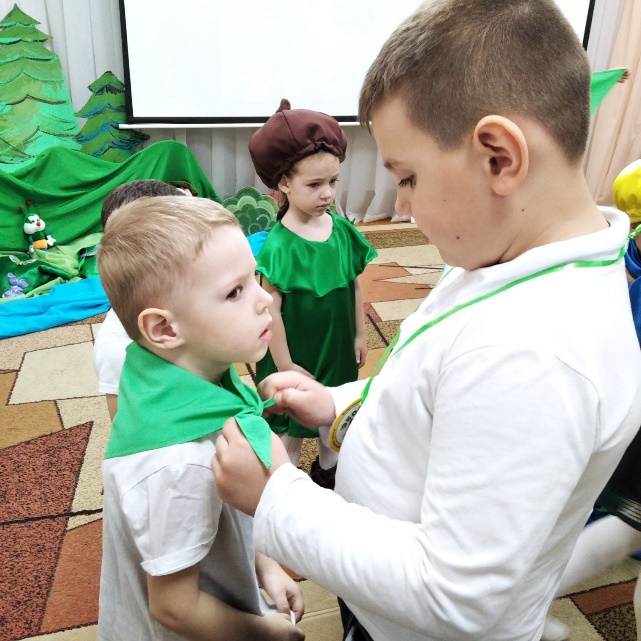  Дети подготовительной группы  одевают зеленые галстуки и прикрепляют эмблемы – значки. Ведущая 1-ая: Дорогие друзья, теперь вы стали юными Эколятами – защитниками природы, не забывайте, что значит это звание!